Apple TV+ Priced at $4.99 A Month, Starting Nov. 1 Apple TV+ will have a $4.99 monthly price when the over-the-top service launches on November 1, and will be free for a year for those who buy new devices from the company. The service, which viewers can also access via the web and on smart TVs from Samsung, will begin with a relatively limited content library.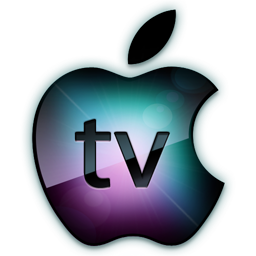 Deadline Hollywood 9/10/19https://deadline.com/2019/09/apple-tv-plus-launch-original-series-available-see-morning-report-dickinson-full-list-1202730602/